GENERALNY DYREKTOR OCHRONY ŚRODOWISKAWarszawa, 8 lutego 2022 r.DOOŚ WDŚZ00.420.24.2020.aka.95 (stary znak sprawy: DOOŚ WDŚ/ZOO.420.58.2020.EW.aka)ZAWIADOMIENIENa podstawie art. 49 § 1 ustawy z dnia 14 czerwca 1960 r. — Kodeks postępowania administracyjnego (Dz. U. z 2021 r. poz. 735, ze zm.), dalej Kpa, w związku z art. 74 ust. 3 pkt 1 ustawy z dnia 3 października 2008 r. o udostępnianiu informacji o środowisku i jego ochronie, udziale społeczeństwa w ochronie środowiska oraz o ocenach oddziaływania na środowisko (Dz. U. z 2018 r. poz. 2081, ze zm.), dalej ustawa ooś, zawiadamiam strony postępowania, że Generalny Dyrektor Ochrony Środowiska postanowieniem z dnia 8 lutego 2022 r., znak: DOOŚ-WDŚZ00.420.24.2020.aka.93, uchylił w całości postanowienie Regionalnego Dyrektora Ochrony Środowiska w Szczecinie z dnia 19 maja 2020 r., znak: WONS-OŚ.4233.1.2017.KK.74, wyjaśniające wątpliwości co do treści decyzji RDOŚ w Szczecinie z dnia 18 marca 2020 r., znak: WONS-OŚ.4233.1.2017. KK.68, określającej środowiskowe uwarunkowania realizacji przedsięwzięcia pod nazwą: 1B.2 Etap I i Etap II Prace modernizacyjne na Odrze granicznej w ramach Projektu Ochrony Przeciwpowodziowej w Dorzeczu Odry i Wisły i przekazał kwestię wyjaśnienia wątpliwości co do treści decyzji RDOŚ w Szczecinie z dnia 18 marca 2020 r. do ponownego rozpatrzenia organowi pierwszej instancji.Doręczenie postanowienia stronom postępowania uważa się za dokonane po upływie 14 dni Uczonych od następnego dnia po dniu, w którym upubliczniono zawiadomienie.Z treścią postanowienia strony postępowania mogą zapoznać się w: Generalnej Dyrekcji Ochrony Środowiska, Regionalnej Dyrekcji Ochrony Środowiska w Szczecinie, Regionalnej Dyrekcji Ochrony Środowiska w Gorzowie Wielkopolskim lub w sposób wskazany w art. 49b § 1 Kpa.Upubliczniono w dniach: od ………………… do …………………Pieczęć urzędu i podpis:Z upoważnienia Generalnego Dyrektora Ochrony ŚrodowiskaZastępca Dyrektora Departamentu Ocen Oddziaływania na Środowisko Anna Dąbrowska-NiepytalskaArt. 49 § 1 Kpa Jeżeli przepis szczególny tak stanowi, zawiadomienie stron o decyzjach i innych czynnościach organu administracji publicznej może nastąpić w formie publicznego obwieszczenia, w innej formie publicznego ogłoszenia zwyczajowo przyjętej w danej miejscowości lub przez udostępnienie pisma w Biuletynie Informacji Publicznej na stronic podmiotowej właściwego organu administracji publicznej.Art. 49b § 1 Kpa W przypadku zawiadomienia strony zgodnie z art. 49 § 1 lub art. 49a o decyzji lub postanowieniu, które podlega zaskarżeniu, na wniosek strony, organ, który wydał decyzję lub postanowienie, niezwłocznie, nie później niż w terminie trzech dni od dnia otrzymania wniosku, udostępnia stronic odpis decyzji lub postanowienia w sposób i formie określonych we wniosku, chyba że środki techniczne, którymi dysponuje organ, nic umożliwiają udostępnienia w taki sposób lub takiej formie.Art. 74 ust. 3 pkt 1 ustawy ooś Jeżeli liczba stron postępowania o wydanie decyzji o środowiskowych uwarunkowaniach przekracza 20, stosuje się przepis art. 49 Kodeksu postępowania administracyjnego.Art. 4 ust. 1 ustawy z dnia 19 lipca 2019 r. o zmianie ustawy o udostępnianiu informacji o środowisku i jego ochronie, udziale społeczeństwa w ochronie środowiska oraz o ocenach oddziaływania na środowisko oraz niektórych innych ustaw (Dz. U. poz. 1712) Do spraw wszczętych na podstawie ustaw zmienianych w art. 1 oraz w art. 3 i niezakończonych przed dniem wejścia w życic niniejszej ustawy stosuje się przepisy dotychczasowe.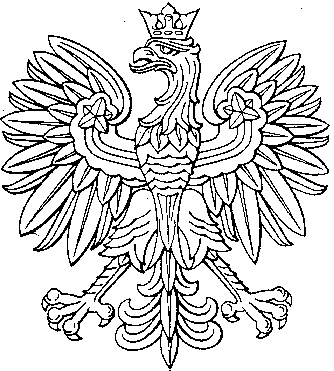 